Re: Penponds Spelling Bee! 23.11.18Dear Year Four pupils,Why not put your spelling skills to the test by taking part in our Penponds School Spelling Bee Competition?! There will be a voucher for the Spelling Bee Champion from each year group and the overall winner will receive a shield to keep. . To be in with a chance to represent your class in the Spelling Bee, learn to spell the forty words below, taken from the brilliant book, ‘You’re a Bad Man, Mr Gum’, by Andy Stanton.  On Monday 3rd December, you will be tested on twenty of these words and the winner from each class will take part in our Spelling Bee Final.Please note: If more than one student in your class gets all the spellings right, semi-finals from a list of previously unpractised words (also from ‘You’re a Bad Man, Mr Gum’) will be used to test your skills. 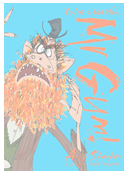 Good spelling and good luck!Miss Souchoctopusmonstrousregionvoicescowlingwreckagelegendlovelyunhappinesssomersaultsrefusepotatoesabsolutebrandishingfriendmeringuedaffodilsuncontrollablesunlightmysteriouslaunderettepoisoningbreezecuckoodiscoveredlaughcottageworldangryhorriblenaturecloudfairybrokenillegalmotorbikeshriekingquicklymarvellouscascadeoctopusmonstrousregionvoicescowlingwreckagelegendlovelyunhappinesssomersaultsrefusepotatoesabsolutebrandishingfriendmeringuedaffodilsuncontrollablesunlightmysteriouslaunderettepoisoningbreezecuckoodiscoveredlaughcottageworldangryhorriblenaturecloudfairybrokenillegalmotorbikeshriekingquicklymarvellouscascade